Report onConvergence – 1(A TLC Follow-up Program)April 25, 2018A One-day follow-up program was organized by Teaching Learning Centre, Tezpur University on April 25, 2018 for the beneficiaries of TLC training programs. The program was termed Convergence-I as this is the first phase of such a program. In Convergence-I participants from Induction Training of Faculty-I (November 23 – December 22, 2017) were invited to join the program and share their experiences and how they implemented the learning outcome of the training.  Altogether, there were 15 participants from different department of the University. In addition, 2 outstation participants joined the discussion online. The program was broadcasted live on TLC YouTube Channel. The Director, TLC, TU started with welcome address and discussed about TLC’s action plan of current quarter (April – June, 2018) that is about Action Research, e-module and e-resources development. Then the director discussed about the beneficiaries that they can contribute to the enhancement of teaching learning process through programs conducted by TLC. The following things were discussed in the program:1. Conducting Experimental Action Research in different departments.2. Generating discipline specific video content3. Contributing to TLC E-Resource RepositoryThe participants discussed about different aspects in relation to these three programs. Most of them showed interest in contributing to these fields. It was also announced that a workshop on action research would be conducted to guide and motivate the young teachers.The follow up meet was successfully concluded with a thank you note.Some photographs of the program are attached below.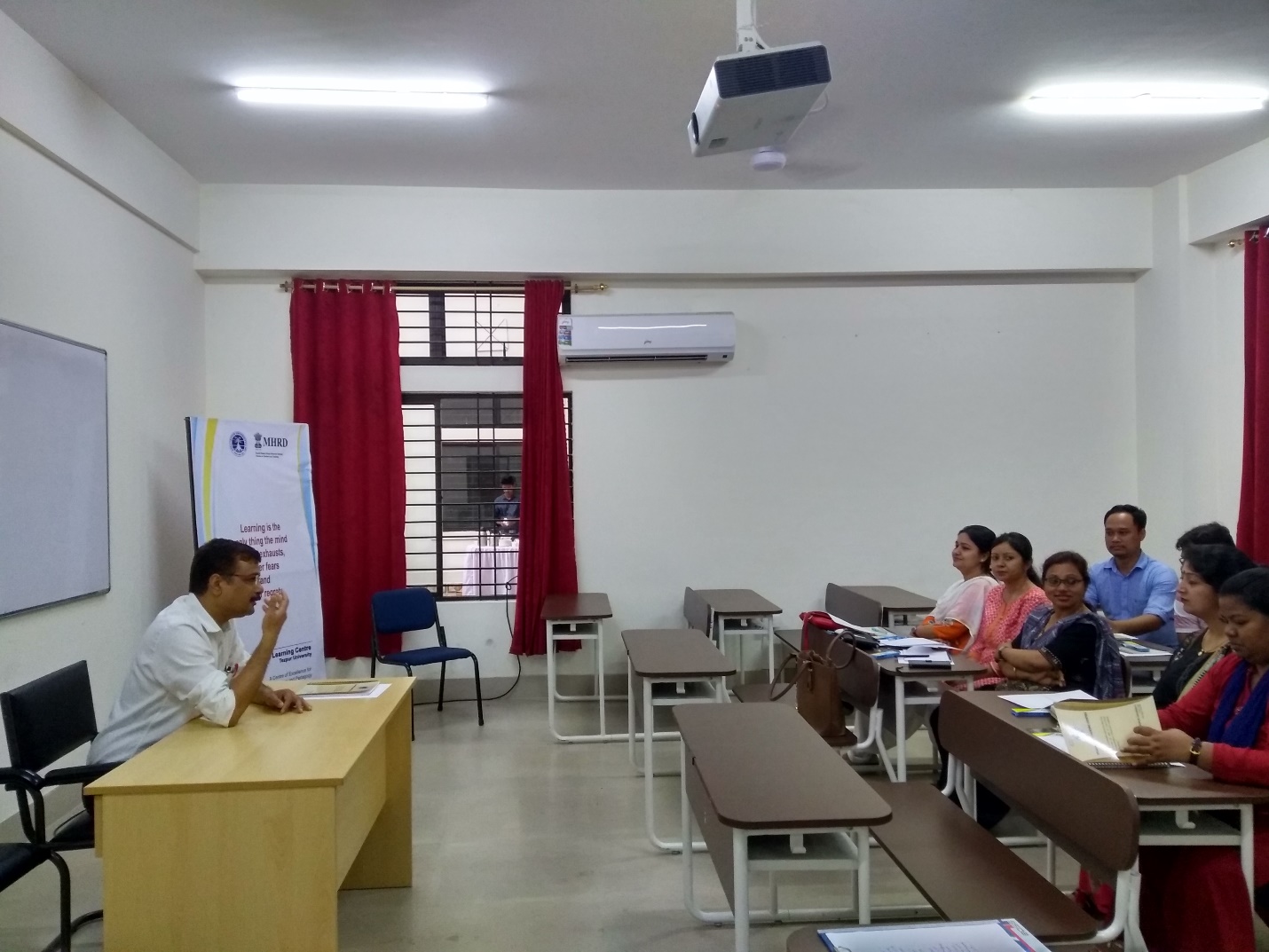 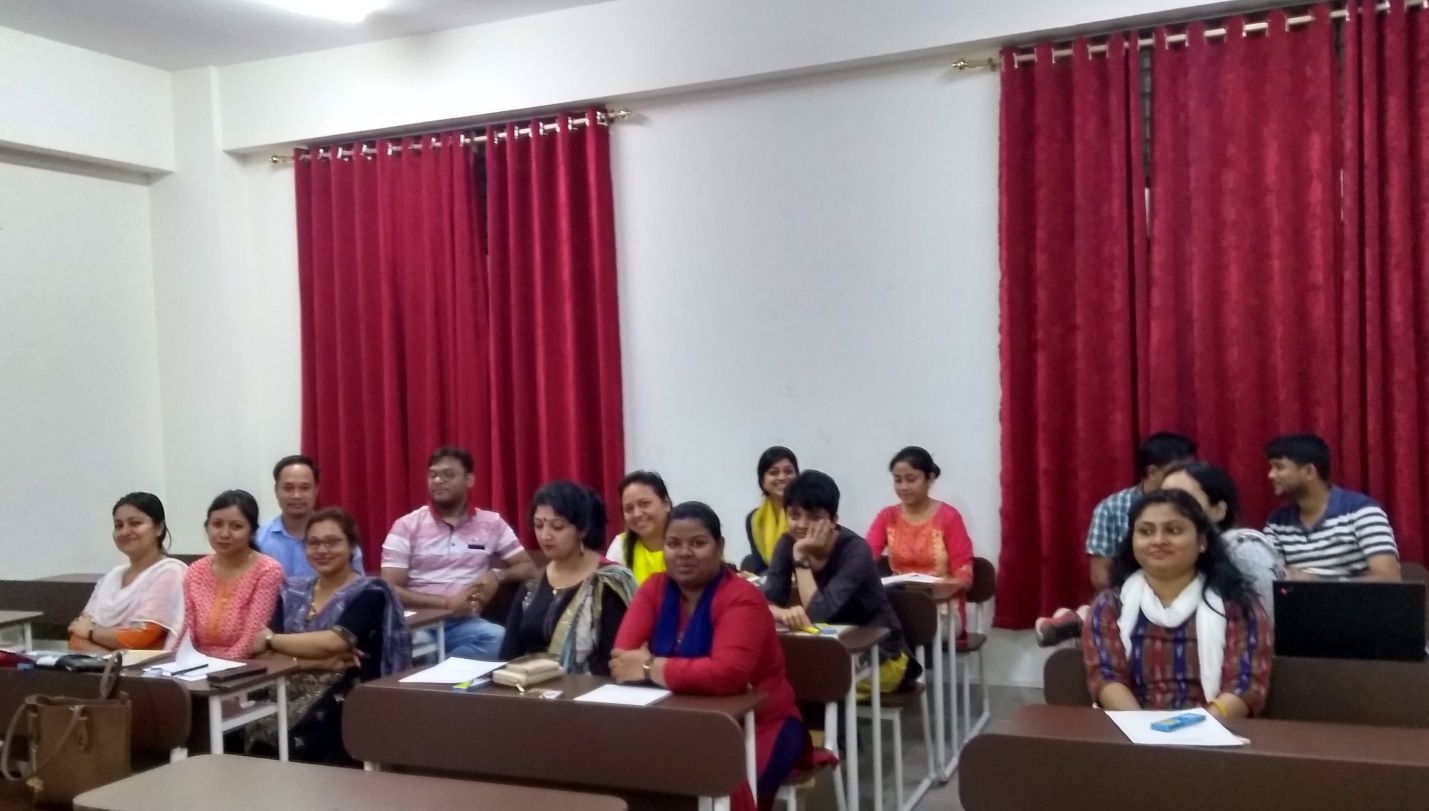 